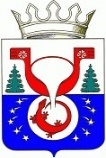 ТЕРРИТОРИАЛЬНАЯ ИЗБИРАТЕЛЬНАЯ КОМИССИЯОМУТНИНСКОГО РАЙОНАКИРОВСКОЙ ОБЛАСТИПОСТАНОВЛЕНИЕг. ОмутнинскО внесении изменений                                                                                                                                 в состав участковой избирательной комиссии                                               Омутнинского района №762В соответствии со статьями 26, 27, 29 Федерального закона «Об основных гарантиях избирательных прав и права на участие в референдуме граждан Российской Федерации» территориальная избирательная комиссия Омутнинского района Кировской области ПОСТАНОВЛЯЕТ:Освободить :Новоселову Ирину Александровну  от обязанностей члена участковой избирательной комиссии №762 с правом решающего голоса до истечения срока полномочий;Снигиреву Наталью Владимировну от обязанностей члена участковой избирательной комиссии №762 с правом решающего голоса до истечения срока полномочий.Назначить членом участковой избирательной комиссии №762 с правом решающего голоса :Малярову Надежду Александровну, 28 сентября 1960 года рождения, высшее профессиональное,  МКДОУ детский сад "Рябинка- ЦРР" г.Омутнинска, старший воспитатель,  для назначения в состав комиссии предложена собранием избирателей;Клименко Марину Викторовну, 15 июня 1970 года рождения, образование среднее профессиональное, Администрация Омутнинского района, консультант отдела бухгалтерского учета,  для назначения в состав комиссии предложена собранием избирателей;3. Опубликовать настоящее постановление на официальном Интернет - сайте муниципального образования Омутнинский муниципальный район Кировской области (omutninsky.ru).15.08.2022№51/500Председатель территориальной избирательной комиссии Омутнинского района Е.В.СуровцеваСекретарьтерриториальной избирательной комиссии Омутнинского района  Е.И. Корякина